NSANDANNUAL BUSINESS MEETING SCRIPT – Day Two Part 1Call to Order by President at 8:30 am.Roll Call:President (Lindsey Stein) Present	1st VP (Karen Schaaf) Present2nd VP (Rachel Thorson) PresentSecretary (Alphonse Shoeneberger) PresentTreasurer (Brooke Lewton) PresentDirector - Breakthrough to Nursing (Kristen Bortke) PresentSNOY- (Lindsey Holter) PresentDirector of Funds (Trisha Hoffart)Director of Membership (Kirby Greger) PresentDirector of Legislative Education (Miranda Miller) PresentDirector of Community Health (Laken Kittleson) PresentDirector of Publicity and Communications (Andrea White and Payton Borud) PresentLocal Arrangements (Kristen Durand and Alli Greff) PresentGraduate Consultant (Kayla Kaiser and Jennifer Chevalier) present (Jennifer absent)Advisors (JoAnn Lindeman) PresentEstablish Quorum:There are___123____NSAND members present. The President is present. NSAND has defined quorum by stating the Annual Meeting shall consist of members from at least 51% of the total number of members credentialed at the Annual Meeting and which represent at least 2/3 of the schools having members credentialed the Annual Meeting  and at least four members of the Board of Directors, including the President or First Vice President.  The number needed for a majority vote is____63____ and the number for 2/3 vote is___81___.AnnouncementsApproval of Agenda:Motion by (Laken Kittleson)Second by (Kristen Bortke)Candidate Introductions and Speeches:President1st VP2nd VPSecretaryTreasurerDirector-Breakthrough to NursingDirector of FundsDirector of MembershipDirector of Legislative EducationDirector of Community HealthDirectors of Publicity and CommunicationsDirector of Local ArrangementsGraduate ConsultantAdvisorsVotingMotion to destroy ballots after New Board is announced Rachel ThorsonSecond: Trisha HoffartMotion by Alli Greff to recess business meeting until 11:00am, Saturday, January 30th, 2016Second: Kristen Durand                             Lindsey Stein-President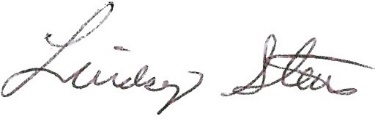 Alphonse Schoeneberger--Secretary 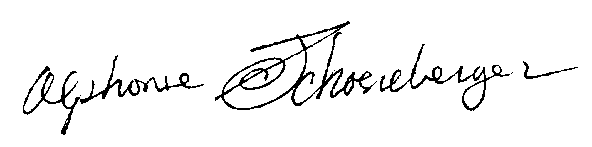 